                                      Заседание МО Филологических наукКруглый стол 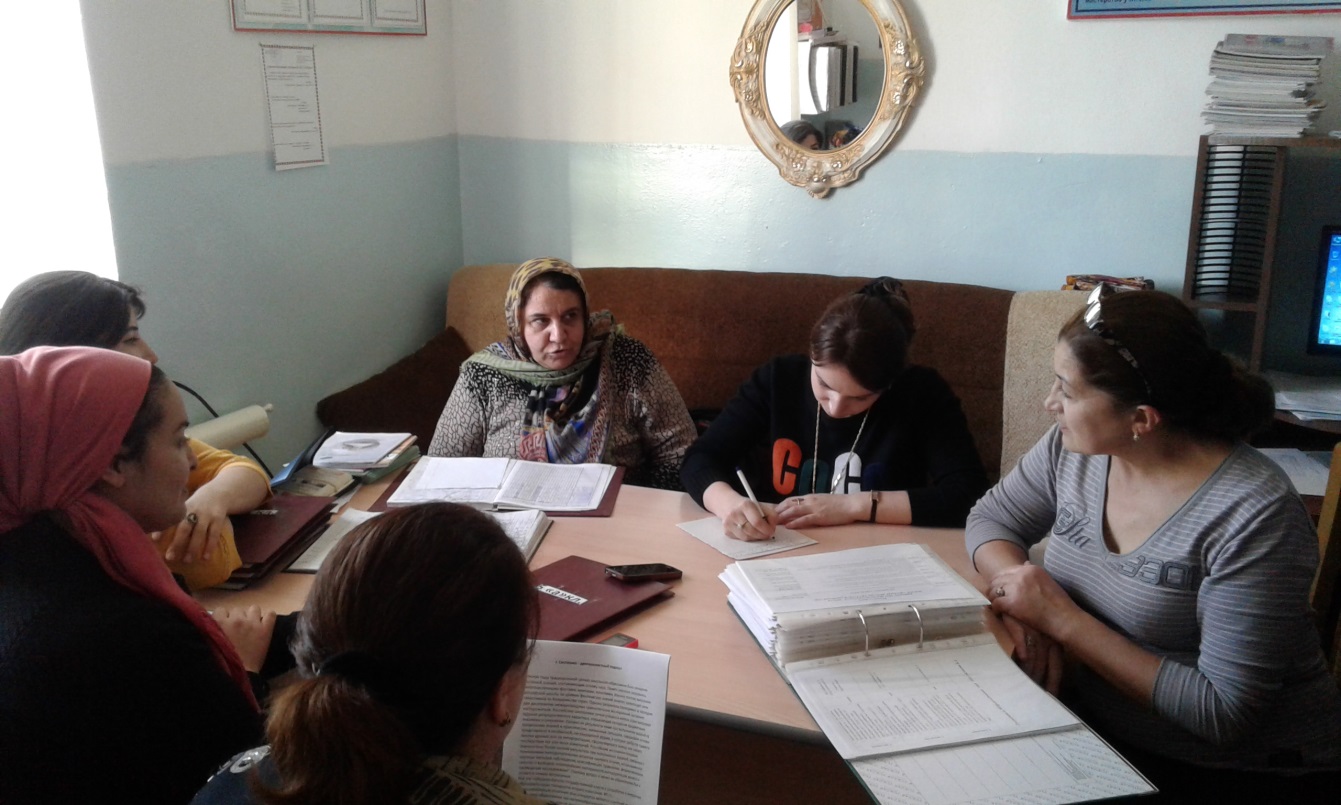 